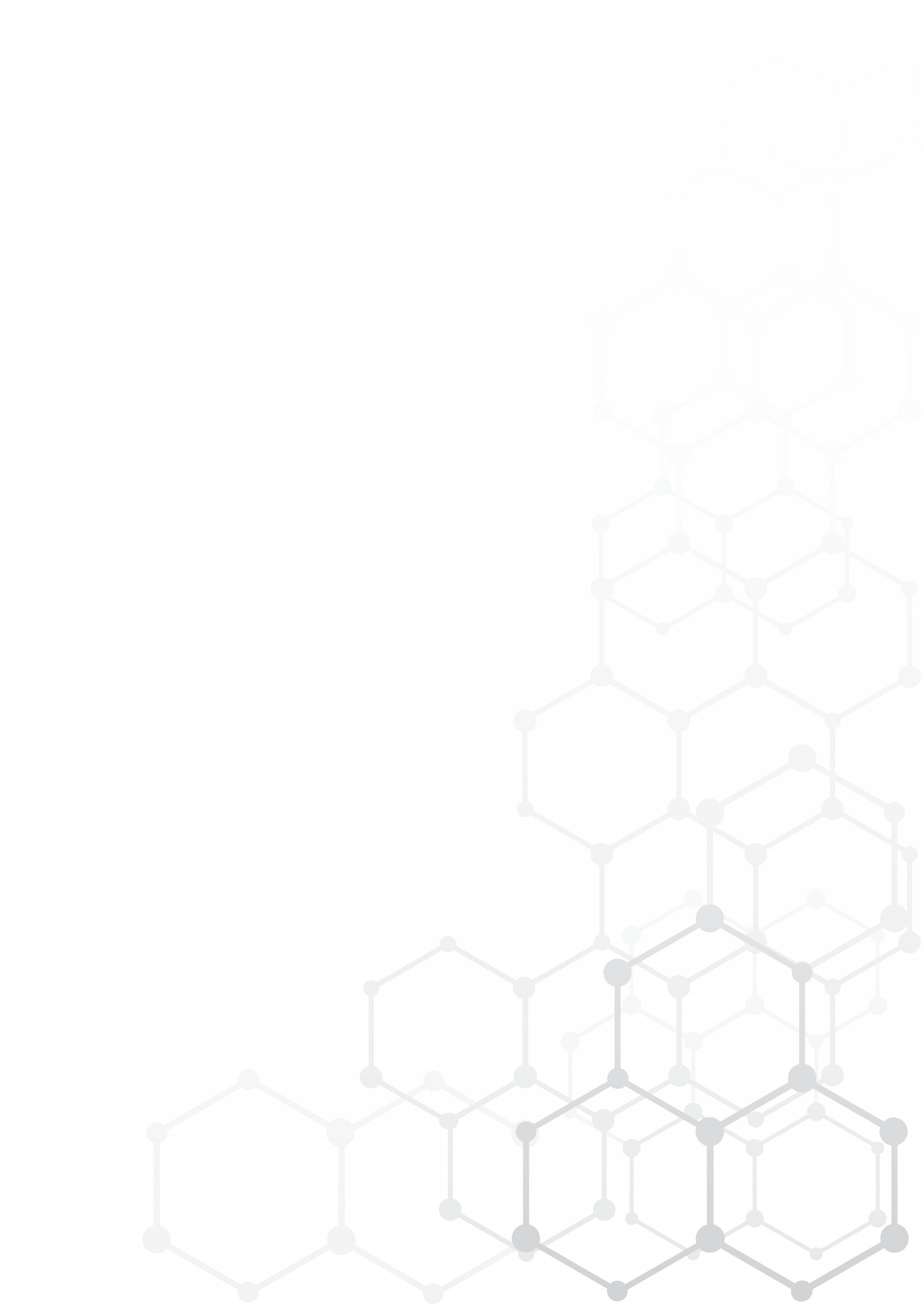 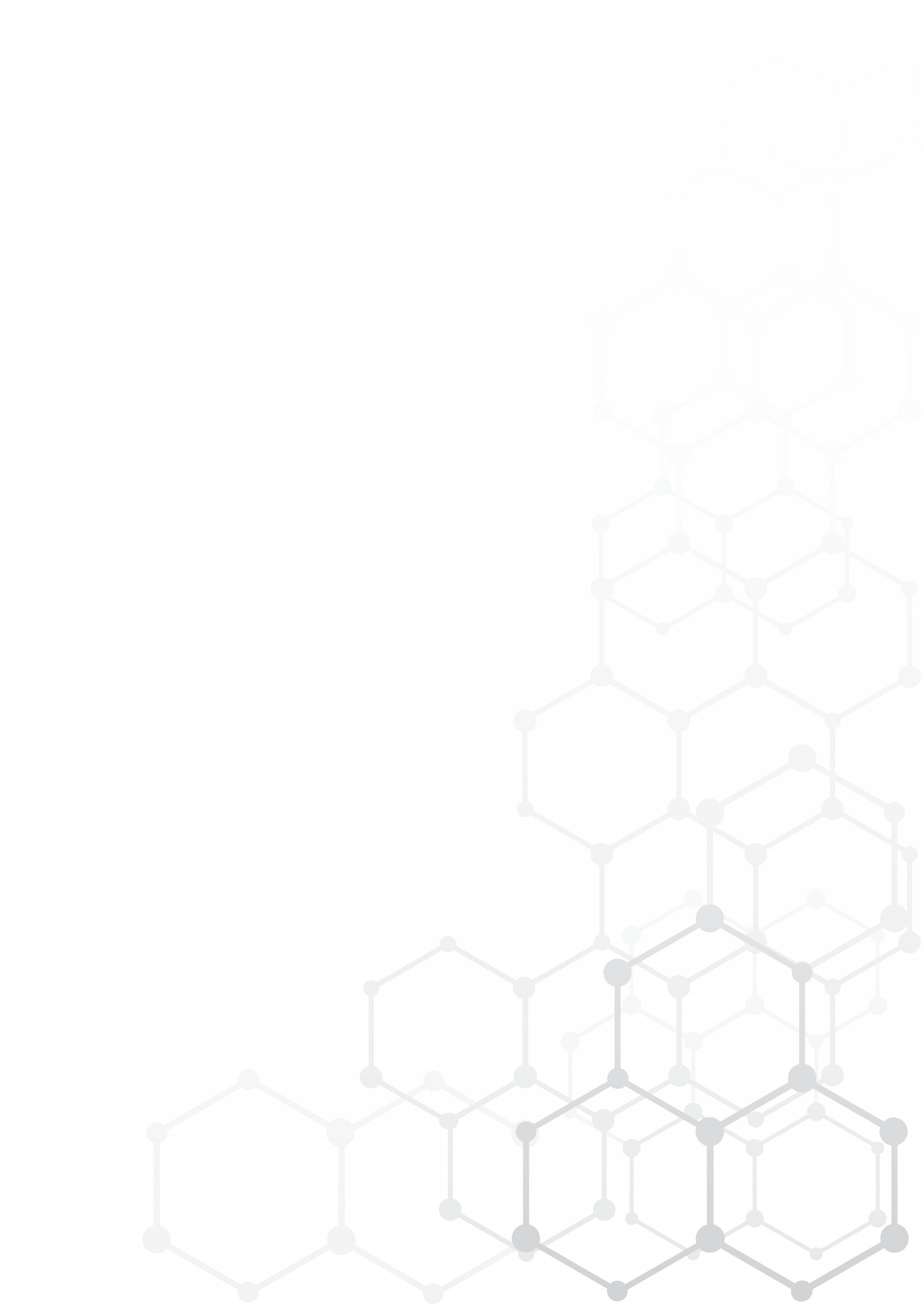 You are invited to attend: Single-Inhaler Combination Therapies in COPD: Understanding the Data on Exacerbations and Mortality in PracticeThis Learning Program was Organized and Sponsored by Covis Pharma